Publicado en Ciudad de México el 31/05/2019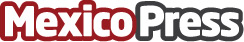 PeeWee presenta su D.N.AEl canta autor sorprende nuevamente al público con el lanzamiento de su nuevo EP denominado D.N.A. (A.D.N por sus siglas en inglés), que trae grandes sorpresas de ritmos y letrasDatos de contacto:Marilyn Montero52711938Nota de prensa publicada en: https://www.mexicopress.com.mx/peewee-presenta-su-d-n-a Categorías: Internacional Nacional Artes Visuales Música Sociedad Entretenimiento Ciudad de México http://www.mexicopress.com.mx